1. Стоимость действительна при совершении звонка на городские московские номера с кодом 495 и 499 и Санкт-Петербурга с кодом 8122. Совершение исходящего вызова происходит с помощью технологии CALL-BACK (обратный звонок)Более подробно ознакомиться с услугами и сервисами вы можете на нашем сайте в разделе «Тарифы». Цены указаны с учетом всех налогов.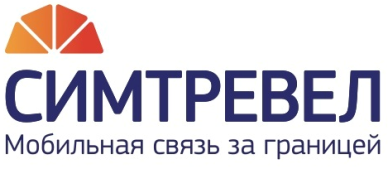 1. Услуги предоставляются только при использовании устройств, поддерживающих стандарт связи GSM 850/19002. Доступна возможность подключения интернет-пакетов «Для смартфона» с включенным трафиком от 100 до 2000 Мб. Более подробная информация на сайте www.simtravel.ru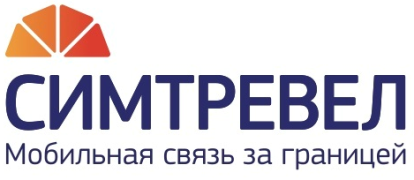 Международная сим-карта Симтревел. Тариф ЕВРОПАСтоимость звонков и SMS-сообщенийСтоимость действительна на «21» июля 2016 года8 (800) 700-02-02www.simtravel.ruinfo@sim-travel.ruСтрана пребыванияВходящий вызов, у.е./мин.Исходящий вызов, у.е./мин.Исходящий вызов, у.е./мин.Исходящий вызов, у.е./мин.Исходящий вызов, у.е./мин.Исходящий вызов, у.е./мин.Страна пребыванияВходящий вызов, у.е./мин.На городские номера Москвы и Санкт-Петербурга1В другие регионы на городские номер РФНа мобильные номера РФВнутри сетиВнутри Европейского союзаSMS, у.е./шт.Австралия00,590,590,590,250,20Австрия00,050,150,290,250,150,10Армения00,590,590,590,250,20Бельгия00,050,150,290,250,150,10Болгария00,050,150,290,250,150,10Ватикан00,490,150,290,250,150,10Великобритания00,050,490,490,250,10Венгрия00,050,150,290,250,150,10Германия00,050,150,290,250,150,10Гибралтар00,050,150,290,250,150,10Греция00,050,150,290,250,150,10Дания00,050,150,290,250,150,10Египет300,590,590,590,250,20Израиль300,490,490,490,250,85Ирландия00,050,150,290,250,150,10Исландия00,050,150,290,250,150,10Испания00,050,150,290,250,150,10Италия00,050,150,290,250,150,10Казахстан00,590,590,590,250,20Канада300,550,550,550,250,40Кипр00,050,150,290,250,150,10Латвия00,050,150,290,250,150,10Литва00,050,150,290,250,150,10Люксембург00,050,150,290,250,150,10Мальта00,050,150,290,250,150,10Молдова300,750,750,750,250,40Монако00,050,150,290,250,150,10Нидерланды00,050,150,290,250,150,10Норвегия00,050,150,290,250,150,10Польша00,050,150,290,250,150,10Португалия00,050,150,290,250,150,10Румыния00,050,150,290,250,150,10Сан-Марино00,050,150,290,250,150,10Словакия00,050,150,290,250,150,10Словения00,050,150,290,250,150,10США00,550,550,550,250,40Таиланд300,750,750,750,250,59Турция300,750,750,750,250,20Украина00,950,950,950,250,20Финляндия00,050,150,290,250,150,10Франция00,050,150,290,250,150,10Хорватия00,050,150,290,250,150,10Чешская Республика00,050,150,290,250,150,10Швейцария00,590,590,590,250,10Швеция00,050,150,290,250,150,10Эстония00,050,150,290,250,150,10Япония300,750,750,750,250,20Международная сим-карта Симтревел. Тариф ЕВРОПАСтоимость GPRS/3G-интернетаСтоимость действительна на «21» июля 2016 года8 (800) 700-02-02www.simtravel.ruinfo@sim-travel.ruСтрана пребыванияСотовый операторСтоимость, у.е./МбШаг тарификации, КбСтрана пребыванияСотовый операторСтоимость, у.е./МбШаг тарификации, КбАвстрия2A1 Telekom Austria0,041Мальта2Mobisle Communications Limited0,041Австрия2HUTCHISON DREI AUSTRIA0,041Мальта2MELITA MOBILE0,041Австрия2T-MOBILE AUSTRIA0,041Мальта2VODAFONE MALTA LTD0,041АрменияArmenTel0,2510Монако2Bouygues Telecom0,041Бельгия2Belgacom0,041Монако2ORANGE FRANCE0,041Бельгия2Mobistar0,041Монако2FREE MOBILE0,041Бельгия2KPN Group Belgium NV/SA0,041Монако2SFR0,041Болгария2Mobiltel EAD0,041Нидерланды2Vodafone Libertel N.V.0,041Болгария2Bulgarian Telecommunications Company AD0,041Нидерланды2KPN B.V.0,041Болгария2Cosmo Bulgaria Mobile EAD0,041Норвегия2Telenor Mobil0,041Ватикан2Vodafone Omnitel N.V.0,041Норвегия2TeliaSonera Norge AS0,041Ватикан2H3G SpA0,041Норвегия2Mobile Norway AS0,041Великобритания2VODAFONE Ltd0,041Польша2P4 Sp. z o.o0,041Великобритания2Everything Everywhere Limited0,041Польша2Polkomtel S.A.0,041Великобритания2Everything Everywhere Limited0,041Португалия2Vodafone Portugal0,041Великобритания2Hutchison 3G UK Ltd0,041Португалия2Optimus Telecomunicacoes S.A.0,041Венгрия2Telenor Magyarorszag0,041Португалия2TMN0,041Венгрия2T-Mobile Hungary Telecommunications Co0,041Румыния2Vodafone Romania S.A.0,041Венгрия2Vodafone Hungary Ltd0,041Румыния2Orange Romania SA0,041Германия2Vodafone D2 GmbH0,041Румыния2COSMOTE0,041Германия2Telefonica Germany0,041Румыния2RCS & RDS S.A. ROMANIA (DIGIMOBIL)0,041Гибралтар2Gibraltar Telecommunications Int. Ltd01Сан-Марино2SAN MARINO TELECOM01Греция2Vodafone-Panafon0,041Словакия2Orange Slovensko a.s.0,041Греция2WIND Hellas Telecommunications S.A0,041Словакия2T-Mobile Slovensko, a.s.0,041Дания2TDC A/S0,041Словакия2Telefónica O2 Slovakia, s.r.o.0,041Дания2Telenor A/S0,041Словения2SI.MOBIL d.d.0,041Дания2Hi3G Denmark ApS0,041Словения2Tušmobil d.o.o.0,041Дания2Telia Danmark01СШАAT&T (Cingular)0,501ЕгипетVodafone Egypt Telecommunications S.A.E0,101СШАT-mobile USA0,501ИзраильCELLCOM0,101ТаиландReal Future Company Limited0,101Ирландия2Vodafone Ireland Ltd.01ТурцияVODAFONE TELEKOMUNIKASYON A.S.0,101Ирландия2O2 Communications (Ireland) Ltd0,041ТурцияAVEA0,251Ирландия2Meteor Mobile Telecommunications Limited0,041УкраинаAstelit Ukraine0,251Ирландия2Hutchison 3G Ireland limited0,041УкраинаKYIVSTAR JSC0,251Исландия2SIMINN0,041Финляндия2DNA Networks Ltd0,041Исландия2Nova ehf.0,041Финляндия2Alands Mobiltelefon (Ahvenamaa)0,041Исландия2Og Fjarskipti hf0,041Финляндия2ELISA FINLAND0,041Испания2Vodafone Espana S.A.0,041Франция2Bouygues Telecom0,041Испания2France Telecom España, S.A.0,041Франция2ORANGE FRANCE0,041Испания2Xfera Moviles SA0,041Франция2FREE MOBILE0,041Испания2Telefonica Moviles España S.A.0,041Франция2SFR0,041Италия2Vodafone Omnitel N.V.0,041Хорватия2T-Mobile Croatia, LLC0,041Италия2Telecom Italia S.p.A.0,041Хорватия2Tele2 d.o.o za telekomunikacijske uluge0,041Италия2Wind Telecomunicazioni SpA0,041Хорватия2VIPnet d.o.o.0,041Италия2H3G SpA0,041Чешская Республика2Vodafone Czech Republic a.s.0,041КазахстанKAR-TEL, BEELINE0,0410Чешская Республика2TELEFÓNICA CZECH REPUBLIC0,041Кипр2Cyprus Telecommunications Auth0,041ШвейцарияSwisscom Mobile Ltd0,501Латвия2Latvias Mobilais Telefons.0,041Швеция2TeliaSonera Mobile Networks AB0,041Латвия2Tele2 Latvia0,041Швеция2Hi3G Access AB0,041Латвия2BITE LATVIJA0,041Швеция2Tele 2 Sverige AB0,041Литва2OMNITEL0,041Швеция2Telenor Sverige AB0,041Литва2UAB Bité Lietuva0,041Эстония2Elisa Eesti0,041Литва2UAB Tele20,041Япония DoCoMo0,251Люксембург2P&T Luxembourg0,041Люксембург2Tango SA0,041Люксембург2Orange S.A.0,041